Тема: Развитие речи.Цель: заучить с ребенком стихотворение, вспомнить других перелетных птиц.Два скворцаДва скворца летели,
На березку сели,
Сели и запели, -
Как они летели, как они спешили
С берегов заморских
В край родимый, милый
К беленькой березке!Автор: И. Муравейко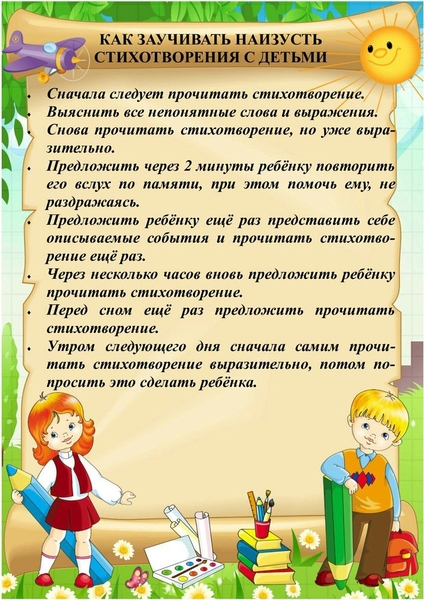 